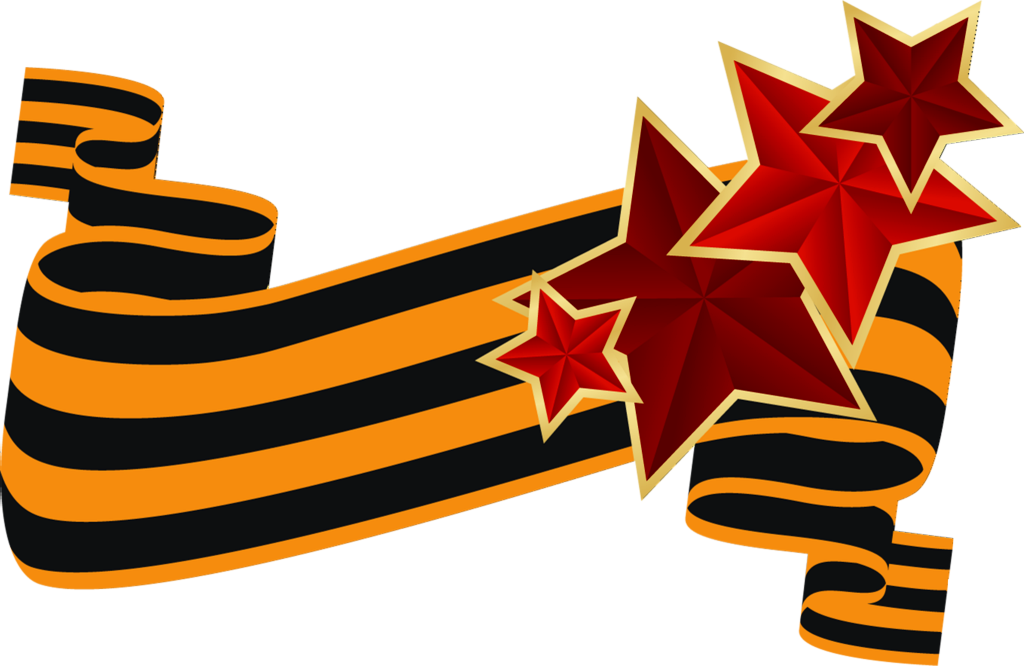 Программаработы над УПП (учебно-познавательным проектом)
«Великая Отечественная война и Великая Победа"1 классРассказ учителя о событиях ВОВ. Просмотр презентации.(Дать общие элементарные понятия событий 1941 года с учетом очень ранимой психики малышей) Просмотр мультфильма «Мой папа ушел на войну». ОбсуждениеВыставка , рассмотрение и чтение детских книжек о войне.Выставка рисунков учащихся по теме проекта.Изготовление военной техники из различных материалов на уроках технологии. Конкурс чтецов «Мы помним о войне».Разучивание песни «Катюша», знакомство с историей создания песни.«Блокадный хлеб» кл. час. Акция «Раздай Блокадный хлеб»Встреча с Ветераном ВОВ. Подарки.  Сбор материала для «Книги памяти» о родственниках-участниках ВОВ . Создание в классе «Уголка воинской славы»Участие во Всероссийской акции «Платок памяти»Выступление на школьном Конкурсе строя и песни. Конкурс «А ну-ка, мальчики!»Открытое музыкально-театрализованное представление «Не забыть нам этой даты!»Возложение цветов к монументу Воинской СлавыОрганизация в классе уголка Воинской СлавыАкция «Военный чемоданчик»Шествие в Бессмертном полку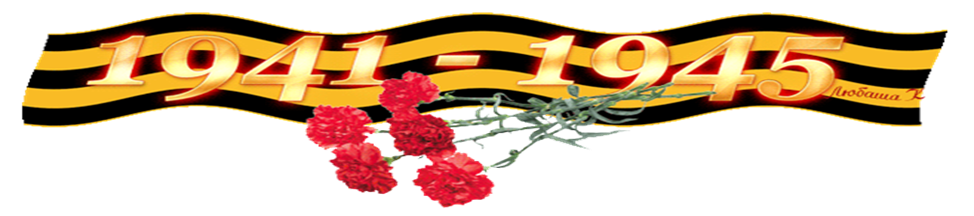 Программаработы над УПП (учебно-познавательным проектом )«Великая Отечественная война и Великая Победа"2 классПосмотреть мультфильм «Воспоминание. Детям войны посвящается» (студия Союзмультфильм, автор сценария В. Данилов, 1986 год) и обсудить.Цикл бесед «Что мы знаем о войне?» Сбор произведений художественной литературы о войне, чтение и обсуждение.Чтение стихотворений: В. Турова «Нужен мир», «Я фильм смотрела о войне», В. Заворуевой «Дети рисуют мир» и др.Конкурс на лучшее чтение стихотворения о войне.Рассматривание фотографий и иллюстраций о войне. Обсуждение.«Я расскажу вам о войне». Встреча с ветераном ВОВ (дедушкой ученика)Акция «Подарки Ветерану».(Выступление перед Ветеранами ВОВ и вручение подарков)Акция «Подарок солдату» (Посещение  военного госпиталя с выступлением ребят и подарками Прослушивание музыкальных произведений , посвященных ВОВ. Подвижные игры на уроках физкультуры («Кто быстрее – тот командир?»;«Снайперы», «Связисты», «Артиллеристы»…)  Конкурс семейного рисунка «Не забыть нам этой даты» Выступление на школьном Конкурсе строя и песни.   Участие в Конкурсе инсценированной песни военных лет.Музыкально-литературная композиция «Расскажем, дети, о войне..»Экскурсия на Аллею Славы с возложением цветов. Минута молчанииШествие в Бессмертном полкуОформление материалов проекта в папку  «Великая Отечественная война и Великая Победа"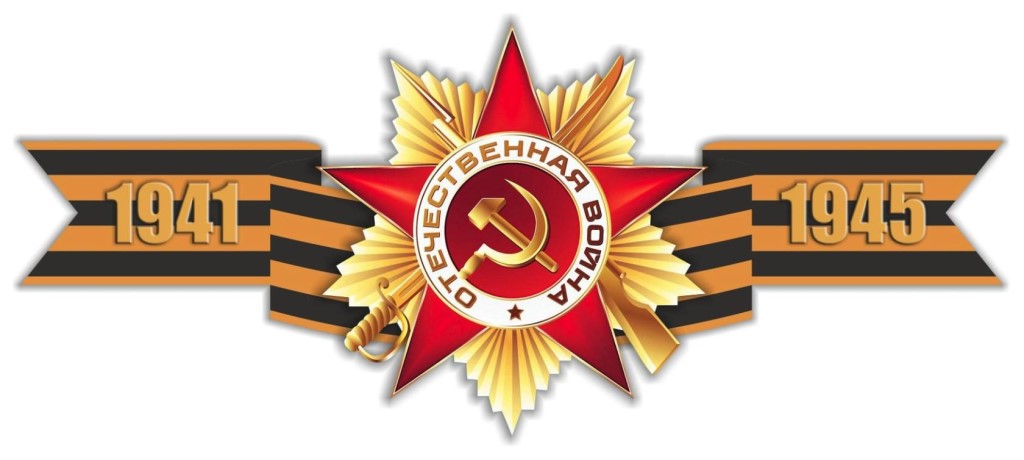 Программаработы над УПП (учебно- познавательным проектом )«Великая Отечественная война и Великая Победа"3 классОбновление воспоминаний о подвиге русского народа в годы ВОВ посредством наглядно-информационных стендов, презентаций.Просмотр видеороликов о войне. Обсуждение и обмен мнениями.Рассматривание репродукций художников, посвященных эпизодам Великой Отечественной войны: «Парад на Красной площади» К. Юон; «Победа» П. Кривоногов; «Отдых после боя» Ю. Непринцева; «Возвращение домой» В. Костецкого и др. (презентация).Сбор материала о родственниках – участниках ВОВ, тружениках тыла, детях войны. «Нет в России семьи такой, где б не памятен был свой герой» для оформления тематических папок.Участие в оформлении школьного передвижного музея «Спасибо деду за Победу!» Чтение писем военных лет из семейных архивов «Жди меня…» с участием родителей, бабушек и дедушек учеников класса.Прослушивание музыкальных произведений на военную тему, разучивание песен «День Победы», , «Прощание Славянки».Разучивание стихотворений на военную тему. Чтение художественной литературы, разговор с детьми о войне.Исследовательские работы и отчеты перед классом по темам:«Города-герои»(кровопролитные главные битвы и сражения);«Битвы за Кавказ»;«Великие сражения ВОВ»:«Их именами названы улицы»Посещение музея Краеведения. Шествие в Бессмертном полку Музыкально-литературная композиция «Тот грозный 41-й»  Выступление перед ветеранами ВОВ  Экскурсии к Братским могилам на территории г. Владикавказ с возложением цветов. Минута молчания.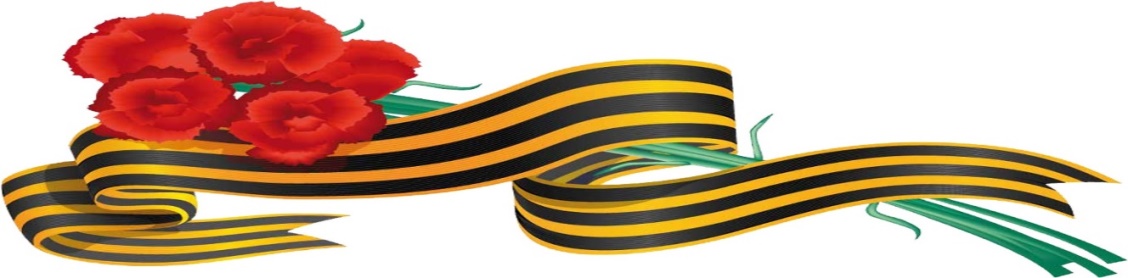 Программаработы над УПП (учебно-познавательным проектом)«Великая Отечественная война и Великая Победа"классОбновление воспоминаний о подвиге русского народа в годы ВОВ посредством чтения документальной хроники, наглядно-информационных стендов, презентаций, просмотра видеороликов.Сбор материала о родственниках – участниках ВОВ, тружениках тыла, детях войны. «Нет в России семьи такой, где б не памятен был свой герой» для оформления тематических папок.Анкетирование учащихся 3-4 классов школы «Что я знаю о ВОВ»Обработка информации. Обсуждение результатов анкетирования.Открытые классные часы для учащихся начальной школы с целью расширять знания детей о ВОВ, способствовать формированию интереса к истории своей родины, формировать нравственно-патриотические качества: храбрость, мужество, любовь к родине, гордость за свою страну и т.д.Работа в группах. Исследовательские работы по темам:                                                             «Дети войны»; «О героях войны: пионеры-герои»;                                                                         «Герои-комсомольцы»;«Герои-земляки»;«Памятники ВОВ на территории РСО»;«Семьи, потерявшие в ВОВ 4-9 сыновей»Посещение и поздравление ветеранов.Оформление индивидуальных папок «Спасибо деду за Победу!»Посещение новых Мемориалов Вечной Славы (Барбашово поле, «Скорбящая мать братьев Газдановых»…)Посещение Музея Славы, братской могилы 25 морских пехотинцев в с. Майрамадаг. Шествие в Бессмертном полку. Письмо изложений о подвигах детей в годы ВОВ. Инсценирование песни «Землянка»; постановка танца «Синий платочек». Выступление перед ветеранами ВОВ, солдатами военного госпиталя.